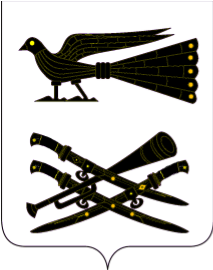 АДМИНИСТРАЦИЯ  МУНИЦИПАЛЬНОГО  ОБРАЗОВАНИЯ КОРЕНОВСКИЙ  РАЙОНПОСТАНОВЛЕНИЕ             от 26.08.2015                                                                                     № 1271г. КореновскОб утверждении Порядка предоставления малым формам хозяйствования в АПК субсидий на возмещение части затрат на уплату процентов по кредитам, полученным в российских кредитных организациях, и займам, полученным в сельскохозяйственных кредитных потребительских кооперативахВ целях реализации постановления главы администрации (губернатора) Краснодарского края от 3 июня 2014 года № 546 «Об утверждении порядков расходования субвенций и предоставления субсидий за счет средств краевого бюджета, предусмотренных на реализацию мероприятий подпрограммы «Развитие малых форм хозяйствования в агропромышленном комплексе Краснодарского края» государственной программы Краснодарского края «Развитие сельского хозяйства и регулирование рынков сельскохозяйственной продукции, сырья и продовольствия», приказа министерства сельского хозяйства и перерабатывающей промышленности Краснодарского края от 17 июля 2015 года № 278 «Об утверждении методических рекомендаций для органов местного самоуправления муниципальных районов и городских округов Краснодарского края по порядку расходования местными бюджетами субвенций из краевого бюджета на предоставление малым формам хозяйствования в АПК субсидий на возмещение части затрат на уплату процентов по кредитам, полученным в российских кредитных организациях, и займам, полученным в сельскохозяйственных кредитных потребительских кооперативах», руководствуясь Законом Краснодарского края от 26 декабря 2005 года № 976-КЗ «О наделении органов местного самоуправления Краснодарском крае государственными полномочиями по поддержке сельскохозяйственного производства, организации проведения в Краснодарском крае мероприятий по предупреждению и ликвидации болезней животных, их лечению, защите населения  от  болезней, общих  для  человека  и  животных»: п о с т а н о в л я ю: Утвердить Порядок предоставления малым формам хозяйствования вАПК субсидий на возмещение части затрат на уплату процентов по кредитам, полученным в российских кредитных организациях, и займам, полученным в сельскохозяйственных кредитных потребительских кооперативах,  согласно приложению к настоящему постановлению (прилагается).Установить, что уполномоченным органом по реализации на территории муниципального образования Кореновский район государственных полномочий по поддержке сельскохозяйственного производства является управление сельского хозяйства администрации муниципального образования Кореновский район (далее — Управление).Признать утратившим силу постановление администрации муниципального  образования  Кореновский  район  от  20 августа  2014  года № 1314 «Об утверждении Порядка предоставления малым формам хозяйствования в АПК субсидий на возмещение части затрат на уплату процентов по кредитам, полученным в российских кредитных организациях, и займам, полученным в сельскохозяйственных кредитных потребительских кооперативах».Отделу по делам СМИ и информационному сопровождению  администрации муниципального образования Кореновский район опубликовать настоящее постановление в печатном средстве массовой информации  и обеспечить его размещение на официальном сайте администрации муниципального образования Кореновский район в информационно-телекоммуникационной сети «Интернет».Контроль за исполнение настоящего постановления возложить на заместителя главы муниципального образования Кореновский район, начальника управления сельского хозяйства В.Н. Надточего.Постановление вступает в силу после его официального опубликования.Главамуниципального образованияКореновский район                                                                        С.А. Голобородько ПРИЛОЖЕНИЕ УТВЕРЖДЕН постановлением администрации муниципального образованиямКореновский район от 26.08.2015 № 1271ПОРЯДОК предоставления малым формам хозяйствования в АПК субсидий на возмещение части затрат на уплату процентов по кредитам, полученным в российских кредитных организациях, и займам,  полученным в сельскохозяйственных кредитных потребительских кооперативахПорядок предоставления малым формам хозяйствования в АПКсубсидий на возмещение части затрат на уплату процентов по кредитам, полученным в российских кредитных организациях, и займам, полученным в сельскохозяйственных кредитных потребительских кооперативах (далее – Порядок) разработан в целях реализации постановления Правительства Российской Федерации от 28 декабря 2012 года № 1460 «Об утверждении Правил предоставления и распределения субсидий из федерального бюджета бюджетам субъектов Российской Федерации на возмещение части затрат на уплату процентов по кредитам, полученным в российских кредитных организациях, и займам, полученным в сельскохозяйственных кредитных потребительских кооперативах» (далее - Правила), постановлений главы администрации (губернатора) Краснодарского края от 14 октября 2013 года № 1204 «Об утверждении государственной программы Краснодарского края «Развитие сельского хозяйства и регулирование рынков сельскохозяйственной продукции, сырья и продовольствия», от 3 июня 2014 года № 546 «Об утверждении порядков расходования субвенций и предоставления субсидий за счёт средств краевого бюджета, предусмотренных на реализацию мероприятий подпрограммы «Развитие малых форм хозяйствования в агропромышленном комплексе Краснодарского края» государственной программы Краснодарского края «Развитие сельского хозяйства и регулирование рынков сельскохозяйственной продукции, сырья и продовольствия» (далее – постановление главы администрации (губернатора) Краснодарского края) и устанавливают правила предоставления субсидий малым формам хозяйствования в АПК на территории Краснодарского края. Получателями субсидий на возмещение части затрат на уплату процентов по кредитам, полученным в российских кредитных организациях, а также по займам, полученным в сельскохозяйственных кредитных потребительских кооперативах (далее - субсидии) являются крестьянские (фермерские) хозяйства, сельскохозяйственные потребительские кооперативы, а также граждане, проживающие на территории Краснодарского края и ведущие личное подсобное хозяйство на территории Кореновского района в соответствии с действующим законодательством (далее – заемщики).2.1. Предоставление субсидий заемщикам осуществляются при соблюдении следующих условий:регистрация на территории Краснодарского края и осуществление производственной деятельности на территории Кореновского района;отсутствие задолженности по уплате налогов, сборов, пеней, штрафов полученная по состоянию на первое число месяца, в котором подано заявление о предоставление субсидий (кроме граждан, ведущих личное подсобное хозяйство);заключение с кредитными организациями кредитного договора(договора займа);выполнение заявителем обязательств по погашению основного долга и уплаты начисленных процентов. Субсидии не предоставляются за период, в котором допущено несоблюдение установленных условиями кредитного договора (договора займа) сроков погашения основного долга и начисленных процентов, а также уплату процентов, начисленных и уплаченных вследствие нарушения обязательств по погашению основного долга и уплаты начисленных процентов;наличие соглашения о предоставлении субсидий, заключенного между заемщиком и администрацией муниципального образования Кореновский район (далее – Администрация), обязательным условием которого является согласие заемщика на осуществление Администрацией и органами государственного финансового контроля проверок соблюдения им условий, целей  порядка предоставления субсидий по форме согласно приложения № 1 к настоящему Порядку.Распорядителем средств (субвенций), полученных из краевого бюджета на возмещение части затрат на уплату процентов по кредитам и займам, полученным заемщиками, является Администрация.В сфере финансовой государственной поддержки крестьянских (фермерских) хозяйств, личных подсобных хозяйств и сельскохозяйственных потребительских кооперативов администрация муниципального образования Кореновский район вправе расходовать субвенции на предоставление субсидий на возмещение части затрат на уплату процентов по кредитам и займам, предусмотренным  подпунктами «е» и «ж» пункта 2 Правил предоставления и распределения субсидий из федерального бюджета бюджетам субъектов Российской Федерации на возмещение части затрат на уплату процентов по кредитам, полученным в российских кредитных организациях, и займам, полученным в сельскохозяйственных кредитных потребительских кооперативах, утвержденных постановлением Правительства Российской Федерации 28.12.2012 года № 1460.В 2015 году Администрация расходует субвенции на предоставление субсидий в соответствии с условиями, предусмотренными Правилами, в размерах, определенных подпунктом «в» пункта 6(1) и подпунктами «д» и «е» пунктов 6 и 7 Правил.Средства на возмещение части затрат на уплату процентов по кредитам, полученным в российских кредитных организациях, и займам, полученным в сельскохозяйственных кредитных потребительских кооперативах, не должны превышать фактические затраты заемщика на уплату процентов по кредитам (займам).Субсидии предоставляются заемщикам в целях возмещения части понесенных ими затрат на уплату процентов:4.1. По кредитам (займам), полученным:1) гражданами, ведущими личное подсобное хозяйство по кредитным договорам (займам), заключенным:с  1  января  2005  года  по  31  декабря  2012  года  включительно  на  срокдо 5 лет, - на приобретение сельскохозяйственной малогабаритной техники, тракторов мощностью до 100 лошадиных сил и агрегатируемых с ними сельскохозяйственных машин, грузоперевозящих автомобилей полной массой не более 3,5 тонны; с 1 января 2005 года на срок до 5 лет, - на приобретениесельскохозяйственных животных, оборудования для животноводства и переработки сельскохозяйственной продукции, а также на ремонт, реконструкцию и строительство животноводческих помещений, приобретение газового оборудования и подключение к газовым сетям при условии, что общая сумма кредита (займа), полученного гражданином, ведущим личное подсобное хозяйство, в текущем году, не превышает 700 тыс. рублей на одно хозяйство; с 1 января 2007 года на срок до 2 лет, - на приобретение горюче-смазочных материалов, запасных частей и материалов для ремонта сельскохозяйственной техники и животноводческих помещений, минеральных удобрений, средств защиты растений, кормов, ветеринарных препаратов и других материальных ресурсов для проведения сезонных работ, в том числе материалов для теплиц, молодняка сельскохозяйственных животных, а также на уплату страховых взносов при страховании сельскохозяйственной продукции при условии, что общая сумма кредита (займа), полученного гражданином, ведущим личное подсобное хозяйство, в текущем году, не превышает 300 тыс. рублей на одно хозяйство; с 1 января 2008 года по 31 декабря 2012 года включительно на срокдо 5 лет, - на развитие направлений, связанных с развитием туризма в сельской местности (сельский туризм), включая развитие народных промыслов, торговли в сельской местности, а также с бытовым и социально-культурным обслуживанием сельского населения, заготовкой и переработкой дикорастущих плодов, ягод, лекарственных растений и других пищевых и не древесных лесных ресурсов, в соответствии с перечнем, утверждаемым Министерством сельского хозяйства Российской Федерации; с 1 января 2010 года по 31 декабря 2012 года включительно на срок до 5 лет, - на приобретение машин, установок и аппаратов дождевальных и поливных, насосных станций в соответствии с перечнем, утверждаемым Министерством сельского хозяйства Российской Федерации.крестьянскими (фермерскими) хозяйствами по кредитным договорам(договорам займа), заключенным:с 1 января 2005 года по 31 декабря 2012 года включительно на срокдо 8 лет, - на приобретение сельскохозяйственной техники и оборудования, в том числе тракторов и агрегатируемых с ними сельскохозяйственных машин, оборудования, используемого для животноводства, птицеводства, кормопроизводства, машин, установок и аппаратов дождевальных и поливных, насосных станций, оборудования для перевода грузовых автомобилей, тракторов и сельскохозяйственных машин на газомоторное топливо; с 1 января 2005 года на срок до 8 лет, - на хранение и переработку сельскохозяйственной продукции, приобретение племенных сельскохозяйственных животных, племенной продукции (материала), строительство, реконструкцию и модернизацию хранилищ картофеля, овощей и фруктов, тепличных комплексов по производству плодоовощной продукции в закрытом грунте, животноводческих комплексов (ферм), объектов животноводства, кормопроизводства и объектов по переработке льна и льноволокна, строительство и реконструкцию прививочных комплексов для многолетних насаждений и закладку многолетних насаждений и виноградников, включая строительство и реконструкцию прививочных комплексов, при условии, что общая сумма кредита (займа), полученного в текущем году, не превышает 10 млн. рублей на одно хозяйство; с 1 января 2007 года на срок до 2 лет, - на приобретение горюче-смазочных материалов, запасных частей и материалов для ремонта сельскохозяйственной техники и оборудования, минеральных удобрений, средств защиты растений, кормов, ветеринарных препаратов и других материальных ресурсов для проведения сезонных работ, приобретение молодняка сельскохозяйственных животных, а также на уплату страховых взносов при страховании сельскохозяйственной продукции при условии, что общая сумма кредита (займа), полученного в текущем году, не превышает 5 млн. рублей на одно хозяйство; с 1 января 2008 года по 31 декабря 2012 года включительно на срокдо 5 лет, - на развитие направлений, связанных с развитием туризма в сельской местности (сельский туризм), включая развитие народных промыслов, торговли в сельской местности, а также с бытовым и социально-культурным обслуживанием сельского населения, заготовкой и переработкой дикорастущих плодов, ягод, лекарственных растений и других пищевых и не древесных лесных ресурсов, в соответствии с перечнем, утверждаемым Министерством сельского хозяйства Российской Федерации.сельскохозяйственными потребительскими кооперативами по кредитным договорам (займам), заключенным:с 1 января 2005 года по 31 декабря 2012 года включительно на срок до 8 лет, - на приобретение техники и оборудования (российского и зарубежного производства), в том числе специализированного транспорта для перевозки комбикормов, инкубационного яйца, цыплят, племенного молодняка и стад птиц, тракторов и агрегатируемых с ними сельскохозяйственных машин, оборудования для животноводства, птицеводства, кормопроизводства, оборудования для перевода грузовых автомобилей, тракторов и сельскохозяйственных машин на газомоторное топливо; с 1 января 2005 года на срок до 8 лет, - на приобретение специализированного технологического оборудования, холодильного оборудования, сельскохозяйственных животных, племенной продукции (материала), в том числе для поставки их членам кооператива, на строительство, реконструкцию и модернизацию складских и производственных помещений, хранилищ картофеля, овощей и фруктов, тепличных комплексов по производству плодоовощной продукции в закрытом грунте, объектов животноводства, кормопроизводства и объектов по переработке льна и льноволокна, строительство и реконструкцию сельскохозяйственных рынков, торговых площадок, пунктов по приемке, первичной переработке и хранению молока, мяса, плодоовощной и другой сельскохозяйственной продукции, а также на закладку многолетних насаждений и виноградников, включая строительство и реконструкцию прививочных комплексов для многолетних насаждений, при условии, что общая сумма кредита (займа), полученного в текущем году, не превышает 40 млн. рублей на один кооператив; с 1 января 2007 года по 31 декабря 2012 года включительно на срок до 2 лет, - на приобретение запасных частей и материалов для ремонта сельскохозяйственной техники и оборудования, в том числе для поставки их членам кооператива; с 1 января 2007 года на срок до 2 лет, - на приобретение материальных ресурсов для проведения сезонных работ, молодняка сельскохозяйственных животных, отечественного сельскохозяйственного сырья для первичной и промышленной переработки (с 2013 года - сельскохозяйственного сырья для первичной и промышленной переработки), на закупку сельскохозяйственной продукции, произведенной членами кооператива для ее дальнейшей реализации, а также на организационное обустройство кооператива и уплату страховых взносов при страховании сельскохозяйственной продукции при условии, что общая сумма кредита (займа), полученного в текущем году, не превышает 15 млн. рублей на один кооператив; с 1 января 2008 года по 31 декабря 2012 года включительно на срок до 5 лет, - на развитие направлений, связанных с развитием туризма в сельской местности (сельский туризм), включая развитие народных промыслов, торговли в сельской местности, а также с бытовым и социально-культурным обслуживанием сельского населения, заготовкой и переработкой дикорастущих плодов, ягод, лекарственных растений и других пищевых и не древесных лесных ресурсов, в соответствии с перечнем, утверждаемым Министерством сельского хозяйства Российской Федерации.4.2. По кредитам (займам), полученным на рефинансирование кредитов (займов), предусмотренных подпунктом 4.1. настоящего пункта, при условии, что суммарный срок пользования кредитами (займами) не превышает сроки, указанные в этом подпункте.В случае подписания до 31 декабря 2012 года включительно соглашения о продлении срока пользования кредитами (займами) по кредитным договорам (договорам займа), заключенным:с 1 января 2005 года по кредитам (займам), предусмотренным абзацем третьим и четвертым подпункта 4.1. пункта 4 настоящего Порядка, возмещение части затрат осуществляется по таким договорам с их продлением на срок, не превышающий 2 года; с 1 января 2007 года по кредитам (займам), предусмотренным абзацемпятым подпункта 4.1 пункта 4 настоящего Порядка, возмещение части затрат осуществляется по таким договорам с их продлением на срок, не превышающий 1 год.При определении предельного срока продления договора в соответствии с пунктом 5 настоящего Порядка не учитывается продление, осуществленное в пределах сроков, установленных пунктом 4 настоящего Порядка.  Субсидии, предусмотренные пунктом 4, предоставляются заемщикам в пределах бюджетных ассигнований, предусмотренных в краевом бюджете на текущий финансовый год, и лимитов бюджетных обязательств, доведенных Администрации на эти цели, в следующих размерах:1) за счет средств краевого бюджета, источником финансового обеспечения которых являются субсидии из федерального бюджета:а) по кредитам (займам), предусмотренным под пунктами 4.1. и 4.2. пункта  4 настоящего Порядка, по которым кредитные договоры (договоры займа) заключены по 31 декабря 2012 года включительно, - в размере 95 процентов ставки рефинансирования (учетной ставки) Центрального банка РоссийскойФедерации;б) по кредитам (займам), предусмотренным подпунктами 4.1. и 4.2. пункта 4 настоящего Порядка, по которым кредитные договоры (договоры займа) заключены с 1 января 2013 года, - в размере двух третьих ставки рефинансирования (учетной ставки) Центрального банка РоссийскойФедерации;в) по кредитам (займам), предусмотренным подпунктами 4.1 и 4.2 пункта 4настоящего Порядка, для возмещения части затрат на уплату процентов за 2015 год (включая проценты, выплаченные досрочно), - в размере 100 процентов ставки рефинансирования (учетной ставки) Центрального банка Российской Федерации.2) за счет средств краевого бюджета без учета средств, источником финансового обеспечения которых являются субсидии из федерального бюджета:а) по кредитам (займам), предусмотренным подпунктами 4.1. и 4.2. пункта 4 настоящего Порядка, по которым кредитные договоры (договоры займа) заключены по 31 декабря 2012 года включительно, - в размере 5 процентов ставки рефинансирования (учетной ставки) Центрального банка РоссийскойФедерации;б) по кредитам (займам), предусмотренным подпунктами 4.1. и 4.2. пункта 4 настоящих методических рекомендаций, по которым кредитные договоры (договоры займа) заключены с 1 января 2013 года, - в размере одной третьей ставки рефинансирования (учетной ставки) Центрального банка Российской Федерации.В том случае если заемщик привлек кредит (заем) в иностранной валюте, средства на возмещение части затрат предоставляются исходя из курса рубля к иностранной валюте, установленного Центральным банком Российской Федерации на дату уплаты процентов по кредиту (займу). При расчете размера средств на возмещение части затрат предельная процентная ставка (фактические затраты) по кредиту (займу), привлеченному в иностранной валюте, устанавливается в размере 10,5 процента годовых, а по кредитам (займам) с 1 января 2015 года, не более 10 процентов годовых.Расчет размера субсидии осуществляется по ставке рефинансирования (учетной ставке) Центрального банка Российской Федерации, действующей на дату заключения кредитного договора (договора займа). В случае заключения дополнительного соглашения к кредитному договору (договору займа), связанного с изменением размера платы за пользование кредитом (займом), - на дату заключения дополнительного соглашения к кредитному договору (договору займа).Предоставление заемщиками документов на получение субсидий осуществляется в Управление :при ведении хозяйственной деятельности крестьянского (фермерского)хозяйства на территории Кореновского района; при регистрации сельскохозяйственного потребительского кооператива натерритории Кореновского района; при нахождения земельного участка, предоставленного и используемого гражданином для ведения личного подсобного хозяйства на территории Кореновского района.Для регистрации заявления на возмещение части затрат на уплату процентов с даты получения кредита (займа) заемщиком представляются единовременно в Управление следующие документы:оригинал и копия паспорта, а также заявление согласно приложению№ 2 к настоящему Порядку;   выписка из похозяйственной книги об учёте личного подсобного хозяйства гражданина (для ЛПХ); заверенные кредитной организацией: копия кредитного договора(договора займа),  выписка из ссудного счёта заемщика о получении кредита или документ, подтверждающий получение займа, а также график погашения кредита (займа) и уплаты процентов по нему;документ с указанием номера счёта заёмщика, открытого ему в российской кредитной организации для перечисления средств на возмещение части затрат.Основанием для отказа в приеме документов является предоставление заемщиком документов не в полном объеме, отсутствие лимитов бюджетных обязательств, выделенных из краевого бюджета на эти цели на текущий финансовый год.11.1. Документы, предусмотренные пунктом 11 настоящего Порядка, по кредитам (займам), предусмотренным подпунктом «е» пункта 2 Правил, с 1 января 2016 года предоставляются заемщиком в Управление не позднее 6 месяцев после окончания срока действия кредитного договора.12. Для предоставления субсидии Управление в течение 5 рабочих дней со дня представления заемщиками документов, предусмотренных пунктом 11настоящего Порядка, посредством межведомственного  запроса, в том числе в электронной форме  с использованием единой системы межведомственного электронного  взаимодействия,  запрашивает  в  Межрайонной  ИФНС  России № 14 по Краснодарскому краю следующие документы и сведения в отношении заявителя:сведения из Единого государственного реестра юридических лиц или сведения из Единого государственного реестра индивидуальных предпринимателей; сведения об исполнении налогоплательщиком обязанности по уплате налогов, сборов, пеней, штрафов на дату регистрации заявления о предоставлении субсидии (кроме граждан, ведущих личное подсобное хозяйство).При наличии указанных данных, полученных ранее Управлением посредством межведомственного взаимодействия, субсидии предоставляются при условии, что сведения из Единого государственного реестра юридических лиц или сведения из Единого государственного реестра индивидуальных предпринимателей, сведения об отсутствии задолженности при исполнении налогоплательщиком обязанности по уплате налогов, сборов, пеней, штрафов, – получены по состоянию на первое число месяца, в котором подано заявление о предоставлении субсидии.Заявитель вправе представить документы, предусмотренные настоящим пунктом, по собственной инициативе. При этом представленная заявителем справка об исполнении налогоплательщиком (плательщиком сборов, налоговым агентом) обязанности по уплате налогов, сборов, пеней, штрафов, выписка из Единого государственного реестра юридических лиц или Единого государственного реестра индивидуальных предпринимателей должны быть получены по состоянию на первое число месяца, в котором подано заявление о предоставлении субсидий, и сшиты совместно с документами, указанными в пункте 11 настоящего Порядка, пронумерованы. В случае предоставления копий указанных документов, они должны быть заверены в установленном законодательством Российской Федерацией порядке.Управление осуществляет проверку представленных документов и регистрирует заявления претендентов в порядке их поступления в специальном журнале, который должен быть пронумерован, прошнурован, скреплен печатью администрации муниципального образования Кореновский район (допускается организация регистрации заявлений заёмщиков в автоматизированной программе).Управление направляет заемщику в течение 10 дней со дня регистрации принятых документов письменное уведомление о принятии заявления к рассмотрению или об отказе в его принятии с указанием причины отказа.Для получения субсидии заемщиком представляются в Управление следующие документы:копии документов, подтверждающих целевое использование кредита или займа согласно приложению № 3 к настоящему Порядку (по мере использования кредита или займа). По кредитам (займам), принятым к субсидированию до начала текущего финансового года, целевое использование которых соответствует условиям субсидирования текущего года, указанные документы повторно не предоставляются;заверенные кредитной организацией копии платежных документов и выписок по ссудному и расчетному счетам заемщика, подтверждающих оплату процентов и основного долга по кредиту (займу) (кроме личных подсобных хозяйств);расчет размера субсидии по форме согласно приложениям № 4, № 5, № 6 и № 7 к настоящему Порядку в двух экземплярах (кроме личных подсобных хозяйств).Представленные заемщиком документы для получения субсидий должны быть рассмотрены Управлением в течение 10 рабочих дней.В случае отказа в предоставлении заемщику субсидии специалист Управления делает соответствующую запись в журнале регистрации, при этом заемщику в течение 10 дней направляется соответствующее письменное уведомление.Выплата субсидий осуществляется по мере предоставления документов, подтверждающих фактические затраты на уплату процентов по кредитам (займам) в течение финансового года, в пределах объемов бюджетных средств, установленных администрации муниципального образования Кореновский район на текущий финансовый год, при условии заключения соглашений с заявителями.Управление осуществляет перечисление средств на возмещение части затрат заемщику в срок, не превышающий 30 календарных дней со дня принятия положительного решения о предоставлении государственной поддержки. Управление вправе в установленном законодательством Российской Федерации порядке привлекать российские кредитные организации для формирования документов, необходимых для предоставления гражданам, ведущим личное подсобное хозяйство, крестьянским (фермерским) хозяйствам и сельскохозяйственным потребительским кооперативам субсидий.По согласованию с российской кредитной организацией и заемщиками субсидии могут перечисляться одновременно нескольким заемщикам, у которых в указанной организации открыты счета. Платежный документ составляется на общую сумму субсидий, подлежащих перечислению на счет российской кредитной организации для последующего зачисления этой кредитной организацией субсидий, отраженных в реестре для зачисления на счета заемщиков.Управление после проверки представленных документов вправе оформлять расчет причитающихся субсидий из краевого и федерального бюджетов, для группы заемщиков по форме, определенной банком (кредитным кооперативом) и согласованной с министерством сельского хозяйства и перерабатывающей промышленности Краснодарского края (далее – министерство), на основании представленного этой кредитной организацией уведомления об остатке ссудной задолженности и о начисленных и уплаченных процентах по формам согласно приложений № 8 и № 9 к настоящему Порядку.Для перечисления субвенций в бюджет муниципального образования Кореновский район на возмещение заемщикам части затрат на уплату процентов по кредитам (займам), управление на основании представленных документов формирует заявки на перечисление субвенций из краевого бюджета по формам согласно приложениям № 10 и № 11 к настоящему Порядку, и ежеквартально направляют их в министерство не позднее 7-го числа месяца следующего за отчётным кварталом.Для перечисления субсидий на расчётные счета заёмщиков, открытые ими в российских кредитных организациях, управление предоставляет в муниципальное казенное учреждение «Централизованная бухгалтерия муниципальных учреждений муниципального образования Кореновский район» (далее-Бухгалтерия) сводные реестры получателей субсидий из средств краевого бюджета по формам согласно приложений № 12 и № 13 к настоящему Порядку.Бухгалтерия на основании сводных реестров готовит платежные документы для перечисления денежных средств на счета заёмщиков, открытые в российских кредитных организациях.Управление ежеквартально до 7 числа месяца, следующего за отчетным кварталом, представляет в министерство отчет о расходах бюджета администрации муниципального образования Кореновский район, источником финансового обеспечения которых является субвенция из средств краевого и федерального бюджетов, по форме согласно приложению № 14 к настоящему Порядку и приложениям № 1 и № 2 к данному отчету.Основанием для отказа в предоставлении субсидии является:несоответствие заявителя требованиям и условиям предоставления субсидии, предусмотренные пунктом 2 и 2.1 Порядка;предоставление документов не соответствующих требованиям, предусмотренных пунктами 11 и 14 настоящего Порядка;освоение лимитов бюджетных обязательств, предусмотренных в краевом бюджете на эти цели на текущий финансовый год.Проверка Администрацией и органами государственного финансового контроля соблюдения получателями субсидий условий, целей и порядка предоставления субсидий осуществляется в соответствии с законодательством Российской Федерации. Возврату в доход краевого бюджета подлежат субсидии в случаях: несоблюдения целей и условий предоставления субсидии; установления факта предоставления ложных сведений в целяхполучения субсидии.Возврат субсидии осуществляется в следующем порядке:администрация муниципального образования Кореновский район в 10-дневный срок после подписания акта проверки или получения акта проверки от органа государственной власти, осуществляющего финансовый контроль, направляет заёмщику требование о возврате субсидии в случаях, предусмотренных настоящим пунктом; заёмщик  производит возврат субсидии в объеме выявленных нарушений в течение 15 календарных дней со дня получения от администрации муниципального образования Кореновский район требования о возврате субсидии; при нарушении заёмщиком срока возврата субсидии администрация муниципального образования Кореновский район в течение 30 календарных дней принимает меры по взысканию указанных средств в доход краевого бюджета в порядке, установленном законодательством Российской Федерации и Краснодарского края.Возврат в текущем финансовом году администрацией муниципального образования Кореновский район остатков субсидий, неиспользованных в отчетном финансовом году, в случаях, предусмотренных соглашением о предоставлении субсидии, осуществляется в течение 30 дней с момента их образования.22. Администрация несет ответственность за соблюдение целей и условий, установленных при предоставлении субвенций, и достоверность представляемых ими отчетов в соответствии с законодательством Российской  Федерации.Заместитель главыМуниципального образования Кореновский район,начальник управления                                                                          В.Н. НадточийПРИЛОЖЕНИЕ № 1 к Порядку предоставления малым формамхозяйствования в АПК субсидий на возмещение части затрат на уплатупроцентов по кредитам, полученным вроссийских кредитных организациях, и займам, полученным всельскохозяйственных кредитных потребительских кооперативахСОГЛАШЕНИЕо предоставлении субсидий на возмещение части затрат на____________________________________________город (станица)	«_____»_____________20__ годАдминистрация муниципального образования _______________________, именуемое в дальнейшем Администрация, в лице,____________________________________________________________________(должность, фамилия, имя, отчество)____________________________________________________________________ действующего на основании ___________________________________________ (положение, приказ)____________________________________________________________________ с одной стороны, и ___________________________________________________(наименование получателя субсидии)____________________________________________________________________, именуемый в дальнейшем Получатель, в лице_____________________________ ____________________________________________________________________,(должность представителя организации, фамилия, имя, отчество)действующего на основании ___________________________________________,                                               (свидетельство регистрации, устав, положение, доверенность)вместе именуемые Стороны, в целях реализации мероприятий государственной программы Краснодарского края «Развитие сельского хозяйства и регулирование рынков сельскохозяйственной продукции, сырья и продовольствия», утвержденной постановлением главы администрации (губернатора) Краснодарского края от 14.10.2013 № 1204 (далее - Программа), заключили настоящее соглашение (далее - Соглашение) о нижеследующем.Предмет СоглашенияПредметом настоящего Соглашения является предоставление Получателю Администрацией субсидии за счет бюджетных средств на возмещение части затрат на уплату __________________ (далее - Субсидия), а также сотрудничество и взаимодействие Сторон по реализации мероприятий Программы.Субсидия предоставляется Получателю в соответствии с объемами финансирования, предусмотренными на реализацию соответствующего мероприятия Программы в пределах лимитов бюджетных обязательств и бюджетных ассигнований, доведенных Администрации на эти цели в текущем году.Предоставление субсидии осуществляется путем перечисления средств на расчетный счет Получателя.Обязательства и права СторонАдминистрация:Предоставляет Субсидию Получателю за счет бюджетных средств в соответствии и на условиях, установленных постановлением Правительства Российской Федерации от 28 декабря 2012 года № 1460 « Об утверждении Правил предоставления и распределения субсидий из федерального бюджета бюджетам субъектов Российской Федерации на возмещение части затрат на уплату процентов по кредитам, полученным в российских кредитных организациях, и займам, полученным в сельскохозяйственных кредитных потребительских кооперативах» (далее - Правила).Осуществляет самостоятельно или с органами государственного(муниципального) финансового контроля, в пределах установленной компетенции, контроль соблюдения Получателем условий, целей и порядка предоставления субсидий. Информирует и консультирует Получателя по вопросам получения субсидии.Вправе в установленном порядке запрашивать и получать необходимую информацию и документы от Получателя по вопросам реализации настоящего Соглашения.Вправе в случае несоблюдения Получателем обязательств по настоящему Соглашению потребовать возврата полученных субсидий в полном объеме.В пределах компетенции осуществляет иные мероприятия, направленные на реализацию настоящего Соглашения.Получатель:Обязуется:соблюдать условия предоставления субсидии, предусмотренные Порядком;для получения субсидий предоставлять в Администрацию соответствующие документы, предусмотренные законодательством Российской Федерации, законодательством Краснодарского края, приказами Администрация и иными правовыми актами;представлять в течение пяти рабочих дней необходимую информацию и документы по запросам Администрации по вопросам реализации настоящегоСоглашения;предоставлять в уполномоченные органы местного самоуправления соответствующих муниципальных образований Краснодарского края предусмотренную законодательством Российской Федерации и законодательством Краснодарского края отчетность о финансово – экономическом состоянии товаропроизводителей АПК в установленные сроки. 2.2.2. Согласен на осуществление Администрацией и (или) органами государственного (муниципального) финансового контроля, в пределах установленной законодательством Российской Федерации компетенции, контроля соблюдения Получателем условий, целей и порядка предоставления субсидий.2.2.3. Обеспечивать условия для проведения необходимых контрольных мероприятий Администрацией и (или) органами государственного (муниципального) финансового контроля.3. Ответственность СторонВ случае неисполнения или ненадлежащего исполнения своих обязательств по настоящему Соглашению Стороны несут ответственность в соответствии с законодательством Российской Федерации и законодательством Краснодарского края и условиями настоящего Соглашения.Получатель несет ответственность за достоверность документов, представляемых в Администрацию в процессе реализации настоящего Соглашения, в установленном законодательством Российской Федерации порядке.Администрация несет ответственность за осуществление расходов бюджета, направляемых на выплату Субсидий, в соответствии с законодательством Российской Федерации и законодательством Краснодарского края.В случае нарушения Получателем условий, целей и порядка предоставления субсидий, сумма перечисленной субсидии подлежит возврату Получателем в бюджет в порядке, установленном законодательством Российской Федерации и законодательством Краснодарского края.4. Дополнительные условия4.1. Получатель даёт согласие Администрации на автоматизированную, а также без использования средств автоматизации, обработку персональных данных в соответствии с Федеральным законом Российской Федерации от 27.07.2006 г. №152-ФЗ «О персональных данных» и иным законодательством Российской Федерации и законодательством Краснодарского края.5. Порядок разрешения споровВсе споры и разногласия, которые могут возникнуть между Сторонами по настоящему Соглашению разрешаются путем переговоров. В случае не достижения Сторонами согласия споры, возникшие между Сторонами, рассматриваются в установленном законодательством порядке в Арбитражном суде Краснодарского края.6. Прочие условияСоглашение составлено в двух экземплярах, имеющих равную юридическую силу по 1 (одному) экземпляру для каждой из Сторон.Настоящее соглашение вступает в силу со дня его подписания Сторонами и действует до 31 декабря текущего года, за исключением пунктов 2.1.2, 2.1.4, подпункта 3 пункта 2.2.1, пунктов 2.2.2-2.2.3, которые действуют до полного их исполнения Сторонами.Изменения и дополнения к настоящему Соглашению считаются действительными, если они совершены в письменной форме и подписаны Сторонами.Стороны обязаны оповещать друг друга в письменной форме обо всех происходящих изменениях их статуса, реквизитов и иных регистрационных данных в течение 10 (десяти) календарных дней со дня соответствующего изменения.7. Юридические адреса и реквизиты сторон	Администрация	ПолучательМестонахождение (почтовый адрес):	Местонахождение (почтовый адрес):_______________________________	__________________________________ _______________________________	___________________________________________________________________________________________________	__________________________________Уполномоченное	Уполномоченноелицо______________________________	лицо______________________________	(подпись, ФИО)	(подпись, ФИО)МП	                                    	 МПЗаместитель главымуниципального образования Кореновский район, начальник управлениясельского хозяйства                                                                              В.Н. НадточийПРИЛОЖЕНИЕ № 2 к Порядку предоставления малым формамхозяйствования в АПК субсидий на возмещение части затрат на уплатупроцентов по кредитам, полученным вроссийских кредитных организациях, и займам, полученным всельскохозяйственных кредитных потребительских кооперативахИсх. №_______от __________                                    Главе                                                                                       муниципального образования                                                                                        Кореновский район    от_______________________ (наименование заявителя)ЗАЯВЛЕНИЕо предоставлении субсидии на возмещение части затрат крестьянским(фермерским) хозяйствам, сельскохозяйственным потребительским кооперативам и гражданам, ведущим личное подсобное хозяйство, на уплату процентов по кредитам, полученным в российских кредитных организациях, изаймам, полученным в сельскохозяйственных кредитных потребительских кооперативах (предоставляется в двух экземплярах) Прошу Вас рассмотреть вопрос о выплате субсидии в соответствии с____________________________________________________________________(указывается наименование и реквизиты нормативно-правового акта на основании которого____________________________________________________________________выплачиваются субсидии)____________________________________________________________________Наименование получателя субсидии (полностью)__________________________ __________________________________ __________________________________ ИНН получателя субсидии ___________________ ОКТМО __________________ ОКПО (для КФХ) ___________________________________________________ Адрес получателя субсидии ___________________________________________ Паспортные данные (для ЛПХ), телефон ___________________________________________________________________ __________________________________Наименование кредитной организации ___________________________________ Номер и дата кредитного договора (договора займа)________________________ Сумма полученного кредита (займа) __________________________________ Срок погашения кредита (займа) по договору, либо дополнительному соглашению ___________________________ ______________________________ Процентная ставка по кредиту (займу), либо дополнительному соглашению__________________________________________________________2Плановая сумма субсидии на 20___ год _________________________________ Направление целевого использования кредита (займа) (наименование ТМЦ, оборудования и т.д.) __________________________________________________Перечень прилагаемых документов:Копия кредитного договора (договора займа), заверенная кредитной организацией, ___ экз.Копия выписки из ссудного счета Заемщика о получении кредита(документа, подтверждающего получение займа), заверенная кредитной организацией,0___0экз.График погашения кредита (займа) и уплаты процентов, 1 экз.Документ с указанием текущего счета Заемщика, для перечисления субсидии, ___ экз.Выписка из похозяйственной книги (или справка) об учете Заемщика в качестве гражданина, ведущего личное подсобное хозяйство, заверенная уполномоченным лицом администрации сельского поселения (предоставляется гражданином, ведущим ЛПХ),0___0экз.      Достоверность и полноту сведений, содержащихся в настоящем заявлении и прилагаемых к нему документах, подтверждаю.Об ответственности за предоставление неполных или заведомо недостоверных сведений и документов предупрежден.Согласен на автоматизированную, а также без использования средств автоматизации обработку персональных данных в соответствии с Федеральным законом Российской Федерации от 27 июля 2006 года № 152-ФЗ «О персональных данных» и иным законодательством Российской Федерации и законодательством Краснодарского края.Все условия, необходимые для предоставления субсидий, выполняю.Уведомлен о том, что в случае выявления несоблюдения целей и условий предоставления субсидий, установления факта предоставления ложных сведений в целях получения субсидии, обязан возвратить полученную субсидию в доход краевого бюджета в течение 15 календарных дней со дня получения от уполномоченного органа требования о возврате субсидии. Заявитель ___________________________________________________ (Ф.И.О.)Документы приняты согласно перечню __________________________ (Ф.И.О.)Уведомление о принятии заявления к рассмотрению получил                               ______________   ________________«___» ______ 20__ год                                      (подпись)                   (расшифровка подписи)3Линия отреза__________________________________(полное наименование заявителя, район)Уведомлениео принятии заявления к рассмотрению	Муниципальное	 	образование	 	_________________________Краснодарского края сообщает, что Ваше заявление о предоставлении субсидий на возмещение части затрат на уплату процентов по кредитному договору    (договору займа) от _______г. № ____________ принято к рассмотрению.Номер и дата регистрации заявления:     __________________________Уполномоченный сотрудникоргана местного самоуправления  ______________________      _____________                      (должность, Ф.И.О.)                   (подпись)Заместитель главы муниципальногообразования Кореновский район,начальник управления сельского хозяйства                                       В.Н. Надточий ПРИЛОЖЕНИЕ № 3 к Порядку предоставления малым формамхозяйствования в АПК субсидий на возмещение части затрат на уплатупроцентов по кредитам, полученным вроссийских кредитных организациях, и займам, полученным всельскохозяйственных кредитных потребительских кооперативахПЕРЕЧЕНЬдокументов, подтверждающих целевое использование малыми формами хозяйствования кредитов, полученных в российских кредитных организациях, и займов, полученных в сельскохозяйственных кредитных потребительских кооперативахI. По кредитным договорам (договорам займа), заключенным гражданами, ведущими личное подсобное хозяйство По кредитам (займам) на срок до 2 лет на приобретение горючесмазочных материалов, запасных частей и материалов для ремонта сельскохозяйственной техники и животноводческих помещений, минеральных удобрений, средств защиты растений, кормов, ветеринарных препаратов и других материальных ресурсов для проведения сезонных работ, в том числе материалов для теплиц, молодняка сельскохозяйственных животных, а также на уплату страховых взносов при страховании сельскохозяйственной продукции: копии договоров купли-продажи, товарных чеков или накладных с приложением копий платежных поручений, кассовых чеков или приходных кассовых ордеров, подтверждающих оплату в розничной торговле или у индивидуальных предпринимателей, заверенные заемщиком; копии договоров купли-продажи с приложением копий расписок продавцов (поставщиков), которые являются физическими лицами, подтверждающих получение денежных средств за наличный расчет, заверенные заемщиком; копию договора страхования с приложением копий платежных поручений, кассовых чеков или приходных кассовых ордеров, подтверждающих уплату страховых взносов, заверенные заемщиком.По кредитам (займам), полученным на срок до 5 лет на приобретение сельскохозяйственной малогабаритной техники, тракторов мощностью до 100 лошадиных сил и агрегатируемых с ними сельскохозяйственных машин, грузоперевозящих автомобилей полной массой не более 3,5 тонны, приобретение сельскохозяйственных животных, оборудования для животноводства и переработки сельскохозяйственной продукции, приобретение машин, установок и аппаратов дождевальных и поливных, насосных станций в соответствии с перечнем, утверждаемым Министерством сельского хозяйства Российской Федерации:копии договоров купли-продажи, накладных или товарных чеков с приложением копий платежных поручений, кассовых чеков или приходных кассовых ордеров, подтверждающих оплату в организациях, в розничной торговле или у индивидуальных предпринимателей, заверенные заемщиком; копии договоров купли-продажи с приложением копий расписок продавцов (поставщиков), которые являются физическими лицами, подтверждающих получение денежных средств за наличный расчет, заверенные заемщиком; копии паспортов транспортных средств с отметкой об их постановке научет, заверенные заемщиком; выписки из похозяйственных книг о движении сельскохозяйственныхживотных при их приобретении.По кредитам (займам), полученным на срок до 5 лет на ремонт, реконструкцию и строительство животноводческих помещений:смета (сводка) затрат, составленная и подписанная заемщиком; копии кассовых или товарных чеков на приобретенные материалысогласно смете (сводке) затрат, заверенные заемщиком; копии договоров на выполнение работ с приложением копий актов приемки выполненных работ и копий платежных поручений, кассовых чеков или приходных кассовых ордеров, подтверждающих оплату, заверенные заемщиком.По кредитам (займам), полученным на срок до 5 лет на приобретение газового оборудования и подключение к газовым сетям:копии накладных или товарных чеков с приложением копий платежных поручений, кассовых чеков или приходных кассовых ордеров, подтверждающих оплату газового оборудования, материалов, заверенные заемщиком; копии актов выполненных работ с приложением копий платежных поручений, кассовых чеков или приходных кассовых ордеров, подтверждающих оплату выполненных работ при подключении к газовым сетям, заверенные заемщиком.По кредитам (займам), полученным на срок до 5 лет на развитие направлений, связанных с развитием туризма в сельской местности (сельский туризм), включая развитие народных промыслов, торговли в сельской местности, а также с бытовым и социально-культурным обслуживанием сельского населения, заготовкой и переработкой дикорастущих плодов, ягод, лекарственных растений и других пищевых и не древесных лесных ресурсов, в соответствии с перечнем, утверждаемым Министерством сельского хозяйства Российской Федерации:смета (сводка) затрат, составленная и подписанная заемщиком;копии кассовых и (или) товарных чеков на приобретенные материалысогласно смете (сводке) затрат, заверенные заемщиком; копии договоров на выполнение работ (при подрядном и хозяйственном способе) с приложением актов приемки выполненных работ и платежных поручений, кассовых чеков или приходных кассовых ордеров, подтверждающих оплату выполненных работ, заверенные заемщиком.В случае приобретения (закупки) необходимого оборудования, материальных ресурсов, транспортных средств и инвентаря:копии договоров купли-продажи, накладных или товарных чеков с приложением копий платежных поручений, кассовых чеков или приходных кассовых ордеров (при приобретении в организациях, в розничной торговле или у индивидуальных предпринимателей), заверенные заемщиком; копии паспортов транспортных средств с отметкой об их постановке научет, заверенные заемщиком.В случае использования кредита (займа) на закупку дикорастущих плодов, ягод, лекарственных растений и других пищевых и не древесных лесных ресурсов (далее – дикоросы):копии договоров на приобретение дикоросов с приложением копии платежных поручений на оплату приобретенных дикоросов при приобретении в организациях и у индивидуальных предпринимателей, заверенные заемщиком; копии закупочных актов, оформленных в установленном порядке, или копии накладных и документов, подтверждающих оплату закупленных дикоросов при приобретении у физических лиц, заверенные заемщиком.II. По кредитным договорам (договорам займа), заключенным крестьянскими (фермерскими) хозяйствамиПо кредитам (займам), полученным на срок до 2 лет на приобретение горюче-смазочных материалов, запасных частей и материалов для ремонта сельскохозяйственной техники и оборудования, минеральных удобрений, средств защиты растений, кормов, ветеринарных препаратов и других материальных ресурсов для проведения сезонных работ, приобретение молодняка сельскохозяйственных животных, а также на уплату страховых взносов при страховании сельскохозяйственной продукции:копии договоров поставки или выполненных работ с приложением копий накладных, платежных поручений, товарных чеков, кассовых чеков или приходных кассовых ордеров, подтверждающих оплату по договору в организациях, в розничной торговле или у индивидуальных предпринимателей, заверенные заемщиком; копия договора страхования с приложением копий платежных поручений, подтверждающих уплату страховых взносов, заверенные заемщиком.По кредитам (займам), полученным на срок до 8 лет на приобретение сельскохозяйственной техники и оборудования, в том числе тракторов и агрегатируемых с ними сельскохозяйственных машин, оборудования, используемого для животноводства, птицеводства, кормопроизводства, машин, установок и аппаратов дождевальных и поливных, насосных станций, оборудования для перевода грузовых автомобилей, тракторов и сельскохозяйственных машин на газомоторное топливо, хранение и переработку сельскохозяйственной продукции:копии договоров поставки с приложением копий товарных накладных,платежных поручений, подтверждающих оплату по договору, заверенные заемщиком; копии паспортов транспортных средств с отметкой об их постановке научет, заверенные заемщиком.В случае приобретения за иностранную валюту техники и оборудования дополнительно представляются следующие документы:копии платежных поручений и (или) документов, подтверждающихоткрытие аккредитива на оплату по договору, заверенные заемщиком; копии документов, подтверждающих перевод иностранной валюты,заверенные российской кредитной организацией; копия таможенной декларации на товары, заверенные заемщиком.8. По кредитам (займам), полученным на срок до 8 лет на приобретение племенных сельскохозяйственных животных, племенной продукции(материала) (далее – продукция):копия договора поставки с приложением копий платежных поручений, подтверждающих оплату по договору, актов приемки-передачи племенных сельскохозяйственных животных, племенной продукции (материала), заверенные заемщиком; копии документов, подтверждающих племенную ценность продукции (племенных свидетельств, экспортных сертификатов, свидетельств о регистрации импортированного племенного животного), заверенные заемщиком.В случае приобретения за иностранную валюту племенных сельскохозяйственных животных, племенной продукции (материала) дополнительно представляются следующие документы:копии платежных поручений и (или) документов, подтверждающих открытие аккредитива на оплату племенных сельскохозяйственных животных и племенной продукции (материала), заверенные заемщиком; копии документов, подтверждающих перевод иностранной валюты,заверенные российской кредитной организацией; копия таможенной декларации на товары, заверенная заемщиком.По кредитам (займам), полученным на срок до 8 лет на строительство, реконструкцию и модернизацию хранилищ картофеля, овощей и фруктов, тепличных комплексов по производству плодоовощной продукции в закрытом грунте, животноводческих комплексов (ферм), объектов животноводства, кормопроизводства и объектов по переработке льна и льноволокна, строительство и реконструкцию прививочных комплексов для многолетних насаждений и закладку многолетних насаждений и виноградников, включая строительство и реконструкцию прививочных комплексов (далее – объекты):копия титульного списка стройки объектов, заверенные заемщиком; копия сводного  сметного расчета  на строительство, реконструкцию илимодернизацию объектов, заверенные заемщиком; копии договоров поставки технологического оборудования, выполнения работ с приложением копий графика выполнения строительно-монтажных работ, актов приемки выполненных работ, платежных поручений, подтверждающих оплату по договору, включая авансовые платежи, строительных материалов и услуг сторонних организаций при проведении работ хозяйственным способом, заверенные заемщиком (представляются по мере выполнения графика строительно-монтажных работ); копии актов о приеме-передаче здания (сооружения) по форме № ОС-1а,заверенные заемщиком (представляются после окончания строительства).По кредитам (займам), полученным на срок до 8 лет на закладку многолетних насаждений и виноградников:копии договора поставки посадочного материала и (или) материалов для установки шпалеры с приложением копий платежных поручений, подтверждающих оплату по договору, заверенные заемщиком; копии актов приемки выполненных работ по посадке многолетнихнасаждений и виноградников, заверенные заемщиком.В случае приобретения за иностранную валюту посадочного материала дополнительно представляются следующие документы:копии платежных поручений и (или) документов, подтверждающих открытие аккредитива на оплату посадочного материала, заверенные заемщиком; копии документов, подтверждающих перевод иностранной валюты,заверенные российской кредитной организацией; копия таможенной декларации на товары, заверенная заемщиком.11. По кредитам (займам), полученным на срок до 5 лет на развитие направлений, связанных с развитием туризма в сельской местности (сельский туризм), включая развитие народных промыслов, торговли в сельской местности, а также с бытовым и социально-культурным обслуживанием сельского населения, заготовкой и переработкой дикорастущих плодов, ягод, лекарственных растений и других пищевых и не древесных лесных ресурсов, в соответствии с перечнем, утверждаемым Министерством сельского хозяйства Российской Федерации:копия титульного списка стройки объектов, заверенная заемщиком; копия сводного сметного расчета на строительство, реконструкцию иремонт объектов, заверенная заемщиком; копии договоров поставки технологического оборудования, на выполнение работ, прочих работ (проектные работы, экспертиза, технический надзор) с приложением копий графика выполнения строительно-монтажных работ, актов приемки выполненных работ, платежных поручений, подтверждающих оплату по договору, включая авансовые платежи, строительных материалов и услуг сторонних организаций при проведении работ хозяйственным способом, заверенные заемщиком.В случае приобретения за иностранную валюту оборудования, материальных ресурсов, транспортных средств и инвентаря дополнительно представляются следующие документы:копии платежных поручений и (или) документов, подтверждающих открытие аккредитива на оплату посадочного материала, заверенные заемщиком; копии документов, подтверждающих перевод иностранной валюты,заверенные российской кредитной организацией; копия таможенной декларации на товары (представляется после оформления таможенной декларации на товары в соответствии с договором), заверенная заемщиком.В случае приобретения (закупки) необходимого оборудования, материальных ресурсов, транспортных средств и инвентаря:копии договоров купли-продажи, накладных или товарных чеков с приложением копий платежных поручений, кассовых чеков или приходных кассовых ордеров (при приобретении в организациях, в розничной торговле или у индивидуальных предпринимателей), заверенные заемщиком; копии паспортов транспортных средств с отметкой об их постановке научет, заверенные заемщиком.В случае использования кредита (займа) на закупку дикорастущих плодов, ягод, лекарственных растений и других пищевых и не древесных лесных ресурсов (далее – дикоросы):копии договоров на приобретение дикоросов с приложением копии платежных поручений на оплату приобретенных дикоросов при приобретении в организациях и у индивидуальных предпринимателей, заверенные заемщиком; копии закупочных актов, оформленных в установленном порядке, или копии накладных и документов, подтверждающих оплату закупленных дикоросов при приобретении у физических лиц, заверенные заемщиком.III. По кредитным договорам (договорам займа), заключенным сельскохозяйственными потребительскими кооперативамиПо кредитам (займам), полученным на срок до 2 лет на приобретение запасных частей и материалов для ремонта сельскохозяйственной техники и оборудования, в том числе для поставки их членам кооператива, приобретение материальных ресурсов для проведения сезонных работ, молодняка сельскохозяйственных животных, отечественного сельскохозяйственного сырья для первичной и промышленной переработки (с 2013 года – сельскохозяйственного сырья для первичной и промышленной переработки), на закупку сельскохозяйственной продукции, произведенной членами кооператива для ее дальнейшей реализации, а также на организационное обустройство кооператива и уплату страховых взносов при страховании сельскохозяйственной продукции:копии договоров или товарных накладных с приложением копий платежных поручений, товарных чеков, кассовых чеков или приходных кассовых ордеров, подтверждающих оплату в организациях, в розничной торговле или у индивидуальных предпринимателей, заверенные заемщиком; копии закупочных актов или копии накладных и расписок физических лиц, подтверждающих получение денежных средств за наличный расчет, заверенные заемщиком; копии договоров страхования с приложением копий платежных поручений, подтверждающих уплату страховых взносов,	 заверенные заемщиком.По кредитам (займам), полученным на срок до 8 лет на приобретение техники и оборудования (российского и зарубежного производства), в том числе специализированного транспорта для перевозки комбикормов, инкубационного яйца, цыплят, племенного молодняка и стад птиц, тракторов и агрегатируемых с ними сельскохозяйственных машин, оборудования для животноводства, птицеводства, кормопроизводства, оборудования для перевода грузовых автомобилей, тракторов и сельскохозяйственных машин на газомоторное топливо, приобретение специализированного технологического оборудования, холодильного оборудования (далее – оборудование):копии договоров поставки оборудования с приложением копий товарных накладных, платежных поручений, подтверждающих оплату по договору, заверенные заемщиком; копии паспортов транспортных средств с отметкой об их постановке научет, заверенные заемщиком.В случае приобретения за иностранную валюту техники дополнительно представляются следующие документы:копии платежных поручений и (или) документов, подтверждающихоткрытие аккредитива на оплату оборудования, заверенные заемщиком; копии документов, подтверждающих перевод иностранной валюты,заверенные российской кредитной организацией; копия таможенной декларации на товары, заверенная заемщиком.14. По кредитам (займам), полученным на срок до 8 лет на приобретение сельскохозяйственных животных, племенной продукции (материала), в том числе для поставки их членам кооператива:копия договора поставки с приложением копий актов приемки-передачи сельскохозяйственных животных, племенной продукции (материала), платежных поручений, подтверждающих оплату по договору, заверенные заемщиком; копий документов, подтверждающих племенную ценность продукции (племенных свидетельств, экспортных сертификатов, свидетельств о регистрации импортированного племенного животного), заверенные заемщиком.В случае приобретения за иностранную валюту сельскохозяйственных животных, племенной продукции (материала) дополнительно представляются следующие документы:копии платежных поручений и (или) документов, подтверждающих открытие аккредитива на оплату сельскохозяйственных животных, племенной продукции (материала),заверенные заемщиком; копии документов, подтверждающих перевод иностранной валюты,заверенные российской кредитной организацией; копия таможенной декларации на товары, заверенная заемщиком.По кредитам (займам), полученным на срок до 8 лет на строительство, реконструкцию и модернизацию складских и производственных помещений, хранилищ картофеля, овощей и фруктов, тепличных комплексов по производству плодоовощной продукции в закрытом грунте, объектов животноводства, кормопроизводства и объектов по переработке льна и льноволокна, строительство и реконструкцию сельскохозяйственных рынков, торговых площадок, пунктов по приемке, первичной переработке и хранению молока, мяса, плодоовощной и другой сельскохозяйственной продукции, строительство и реконструкцию прививочных комплексов для многолетних насаждений (далее – объекты):копия титульного списка стройки объектов, заверенные заемщиком; копия сводного сметного расчета на строительство, реконструкцию илимодернизацию объектов, заверенная заемщиком; копии договоров поставки технологического оборудования, выполнения работ с приложением копий графика выполнения строительно-монтажных работ, актов приемки выполненных работ, платежных поручений, подтверждающих оплату по договору, включая авансовые платежи, строительных материалов и услуг сторонних организаций при проведении работ хозяйственным способом, заверенные заемщиком (представляются по мере выполнения графика строительно-монтажных работ); копии   актов   о   приеме-передаче      здания (сооружения)   по   форме № ОС-1а**, заверенные заемщиком (представляются после окончания строительства).По кредитам (займам), полученным на срок до 8 лет на закладку многолетних насаждений и виноградников:копии договора поставки посадочного материала и (или) материалов для установки шпалеры с приложением копий платежных поручений, подтверждающих оплату по договору, заверенные заемщиком; копии актов приемки выполненных работ и договор на оказание услуг по посадке многолетних насаждений и виноградников, заверенные заемщиком.В случае приобретения за иностранную валюту посадочного материала дополнительно представляются следующие документы:копии платежных поручений и (или) документов, подтверждающих открытие аккредитива на оплату посадочного материала, заверенные заемщиком; копии документов, подтверждающих перевод иностранной валюты,заверенные российской кредитной организацией; копия таможенной декларации на товары, заверенная заемщиком.17. По кредитам (займам), полученным на срок до 5 лет на развитие направлений, связанных с развитием туризма в сельской местности (сельский туризм), включая развитие народных промыслов, торговли в сельской местности, а также с бытовым и социально-культурным обслуживанием сельского населения, заготовкой и переработкой дикорастущих плодов, ягод, лекарственных растений и других пищевых и не древесных лесных ресурсов, в соответствии с перечнем, утверждаемым Министерством сельского хозяйства Российской Федерации:копия титульного списка стройки объектов, заверенная заемщиком; копия сводного сметного расчета на строительство, реконструкцию иремонт объектов, заверенная заемщиком; копии договоров поставки технологического оборудования, на выполнение работ, прочих работ (проектные работы, экспертиза, технический надзор) с приложением копий графика выполнения строительно-монтажных работ, актов приемки выполненных работ, платежных поручений, подтверждающих оплату по договору, включая авансовые платежи, строительных материалов и услуг сторонних организаций при проведении работ хозяйственным способом, заверенные заемщиком.В случае приобретения за иностранную валюту оборудования, материальных ресурсов, транспортных средств и инвентаря дополнительно представляются следующие документы:копии платежных поручений и (или) документов, подтверждающих открытие аккредитива на оплату посадочного материала, заверенные заемщиком; копии документов, подтверждающих перевод иностранной валюты,заверенные российской кредитной организацией; копия таможенной декларации на товары, заверенная заемщиком.В случае приобретения (закупки) необходимого оборудования, материальных ресурсов, транспортных средств и инвентаря:копии договоров купли-продажи, накладных или товарных чеков с приложением копий платежных поручений, кассовых чеков или приходных кассовых ордеров (при приобретении в организациях, в розничной торговле или у индивидуальных предпринимателей), заверенные заемщиком; копии паспортов транспортных средств с отметкой об их постановке научет, заверенные заемщиком.В случае использования кредита (займа) на закупку дикорастущих плодов, ягод, лекарственных растений и других пищевых и не древесных лесных ресурсов (далее – дикоросы):копии договоров на приобретение дикоросов с приложением копии платежных поручений на оплату приобретенных дикоросов при приобретении в организациях и у индивидуальных предпринимателей, заверенные заемщиком; копии закупочных актов, оформленных в установленном порядке, или копии накладных и документов, подтверждающих оплату закупленных дикоросов при приобретении у физических лиц, заверенные заемщиком.IV. По кредитным договорам (договорам займа), полученным на рефинансирование18. Копии документов, подтверждающих погашение ранее полученного кредита (займа), заверенные российской кредитной организацией. _______________* В случае получения кредита (займа) в иностранной валюте и использования его в рублях перечень документов, подтверждающих целевое использование кредита (займа), соответствует перечню документов, установленному для подтверждения целевого использования кредита (займа), полученного в рублях.** При расчете субсидий (подтверждение целевого использования) суммы согласно формам № ОС-1, ОС-1а, ОС-1б, ОС-3, ОС-15, КС-2, КС-3, КС-11 принимаются к целевому использованию с учетом налога на добавленную стоимость.Заместитель главымуниципального образования Кореновский район, начальник управлениясельского хозяйства                                                                              В.Н. НадточийПРИЛОЖЕНИЕ № 4 к Порядку предоставления малым формамхозяйствования в АПК субсидий на возмещение части затрат на уплатупроцентов по кредитам, полученным вроссийских кредитных организациях, и займам, полученным всельскохозяйственных кредитных потребительских кооперативахРАСЧЕТразмера субсидии на возмещение части затрат на уплату процентов по кредитам(займам), полученным крестьянскими (фермерскими) хозяйствами, сельскохозяйственными кооперативами и гражданами, ведущими личное подсобное хозяйство с 1 января 2013 года____________________________________________________________________(полное наименование заемщика)ИНН/КПП                                          Код по ОКАТО                        Телефон            Код по ОКПС (кроме ЛПХ)                                                                                          Юридический адрес                                                                                                      Цель кредита (займа)                                                                                                     По кредитному договору (договору займа)                                                                 в                                                                                                                                       (наименование кредитной организации)за период с «___»__________20__ г. по «___»__________20__ г.1.Дата заключения кредитного договора (договора займа)___________________ Дата заключения дополнит. соглашения к кредитному договору (договору займа)_______________________________________________________________ 2.Срок погашения кредита (займа) по договору ____________________________3.Размер полученного кредита (займа)____________________________________4.Процентная ставка по кредиту (займу)__________________________________ 5.Ставка рефинансирования Банка России на дату заключения кредитного договора (договора займа)__________________________________  % (годовых) 6.Ставка рефинансирования Банка России на дату заключения дополнительного соглашения к кредитному договору (договору займа) в связи с увеличением процентной ставки по кредиту (займу)_________________________% (годовых)Размер предоставляемой субсидии из краевого бюджета (минимальная величина из граф 3 и 4)__________________________________________рублей(сумма прописью)Размер предоставляемой субсидии из федерального бюджета (минимальная величина из граф 5 и 6)__________________________________________рублей(сумма прописью)Проценты начисленные в соответствии с заключенным кредитным договором (договором займа), оплачены своевременно и в полном объеме.Подпись заемщика *                 _______________                       ________________                                                                                                           (подпись)                                                                               (Ф.И.О.)Отметка управления (отдела) сельского хозяйства муниципального образованияКраснодарского края (нужное отметить значком "V")□ предоставить субсидию в сумме _____________ рублей, в том числе: источником финансового обеспечения которых являются средства краевого бюджета в сумме       _________________ рублей; □ отказать в предоставлении субсидии.Расчет проверил    _______________               _________               _____________                                                                    (должность)                                                      (подпись)                                                   (Ф.И.О.)Уполномоченное лицо органа местного самоуправления           ______________                    _________________     М.П.                                                   (подпись)                                                                                   (Ф.И.О.)* Для КФХ и СПК — подпись руководителя, печатьЗаместитель главымуниципального образования Кореновский район, начальник управлениясельского хозяйства                                                                              В.Н. Надточий ПРИЛОЖЕНИЕ № 5 к Порядку предоставления малым формамхозяйствования в АПК субсидий на возмещение части затрат на уплатупроцентов по кредитам, полученным вроссийских кредитных организациях, и займам, полученным всельскохозяйственных кредитных потребительских кооперативахРАСЧЕТразмера субсидии на возмещение части затрат на уплату процентов по кредитам(займам), полученным крестьянскими (фермерскими) хозяйствами, сельскохозяйственными кооперативами и гражданами, ведущими личное подсобное хозяйство по 31 декабря 2012 года____________________________________________________________________(полное наименование заемщика)ИНН/КПП                                          Код по ОКАТО                        Телефон            Код по ОКПС (кроме ЛПХ)                                                                                          Юридический адрес                                                                                                      Цель кредита (займа)                                                                                                     По кредитному договору (договору займа)                                                                 в                                                                                                                                       (наименование кредитной организации)за период с «___»__________20__ г. по «___»__________20__ г.1.Дата заключения кредитного договора (договора займа)___________________ Дата заключения дополнит. соглашения к кредитному договору (договору займа)_______________________________________________________________ 2.Срок погашения кредита (займа) по договору ____________________________3.Размер полученного кредита (займа)____________________________________4.Процентная ставка по кредиту (займу)__________________________________ 5.Ставка рефинансирования Банка России на дату заключения кредитного договора (договора займа)__________________________________  % (годовых) 6.Ставка рефинансирования Банка России на дату заключения дополнительного соглашения к кредитному договору (договору займа) в связи с увеличением процентной ставки по кредиту (займу)_________________________% (годовых)Размер предоставляемой субсидии из краевого бюджета (минимальная величина из граф 3 и 4)__________________________________________рублей(сумма прописью)Размер предоставляемой субсидии из федерального бюджета (минимальная величина из граф 5 и 6)__________________________________________рублей(сумма прописью)Проценты начисленные в соответствии с заключенным кредитным договором (договором займа), оплачены своевременно и в полном объеме.Подпись заемщика *                 _______________                       ________________                                                                                                      (подпись)                                                                               (Ф.И.О.)Главный бухгалтер                    _______________                       ________________                                                                                                           (подпись)                                                                               (Ф.И.О.)Отметка управления (отдела) сельского хозяйства муниципального образованияКраснодарского края (нужное отметить значком "V")□ предоставить субсидию в сумме _____________ рублей, в том числе: источником финансового обеспечения которых являются средства краевого бюджета в сумме       _________________ рублей; □ отказать в предоставлении субсидии.Расчет проверил    _______________               _________               _____________                                                                    (должность)                                                      (подпись)                                                   (Ф.И.О.)Уполномоченное лицо органа местного самоуправления           ______________                    _________________     М.П.                                                  (подпись)                                                                                   (Ф.И.О.)* Для КФХ и СПК — подпись руководителя, печатьЗаместитель главымуниципального образования Кореновский район, начальник управлениясельского хозяйства                                                                              В.Н. Надточий ПРИЛОЖЕНИЕ № 6 к Порядку предоставления малым формамхозяйствования в АПК субсидий на возмещение части затрат на уплатупроцентов по кредитам, полученным вроссийских кредитных организациях, и займам, полученным всельскохозяйственных кредитных потребительских кооперативахРАСЧЕТразмера субсидии на возмещение части затрат на уплату процентовпо кредитам (займам), полученным крестьянскими (фермерскими) хозяйствами, сельскохозяйственными потребительскими кооперативами и гражданами, ведущими личное подсобное хозяйство по 31 декабря 2012 годаза период с "___" ___________ 20__ года по "___" _________ 20__ годаЗаемщик_________________________________________________________________________________________________________________________________(наименование, район, адрес, телефон)ИНН________________________________________________________________Наименование российской кредитной организации_________________________Цель кредита (займа)__________________________________________________1.Дата заключения кредитного договора (договора займа) или доп. соглашения к кредитному договору (договору займа) ___________________________________2.Срок погашения кредита (займа) по договору ____________________________3.Размер полученного кредита (займа)____________________________________4.Процентная ставка по кредиту (займу)__________________________________ 5.Ставка рефинансирования Банка России на дату заключения кредитного договора (договора займа)__________________________________  % (годовых) или ставка рефинансирования Банка России на дату заключения дополнительного соглашения к кредитному договору (договору займа) в связи с увеличением процентной ставки по кредиту (займу)_____________% (годовых) 6. Ставка субсидии из средств федерального бюджета    100%   ставки рефинансирования Центрального банка РФ7. Ставка субсидии из средств краевого бюджета    5%    ставки рефинансирования Центрального банка РФРазмер предоставляемой субсидии из краевого бюджета (минимальная величина из граф 3 и 4)__________________________________________рублей(сумма прописью)Размер предоставляемой субсидии из федерального бюджета (минимальная величина из граф 5 и 6)__________________________________________рублей(сумма прописью)Проценты начисленные в соответствии с заключенным кредитным договором (договором займа), оплачены своевременно и в полном объеме.Подпись заемщика *                 _______________                       ________________                                                                                                           (подпись)                                                                               (Ф.И.О.)Предоставить субсидию за счет средств:краевого бюджета в сумме _______________________рублей, федерального бюджета в сумме ___________________рублей.Расчет проверил    _______________               _________               _____________                                                                    (должность)                                                      (подпись)                                                   (Ф.И.О.)Уполномоченное лицо органа местного самоуправления           ______________                    _________________     М.П.                                                 (подпись)                                                                                   (Ф.И.О.)* Для КФХ и СПК — подпись руководителя, печатьЗаместитель главымуниципального образования Кореновский район, начальник управлениясельского хозяйства                                                                              В.Н. Надточий ПРИЛОЖЕНИЕ № 7 к Порядку предоставления малым формамхозяйствования в АПК субсидий на возмещение части затрат на уплатупроцентов по кредитам, полученным вроссийских кредитных организациях, и займам, полученным всельскохозяйственных кредитных потребительских кооперативахРАСЧЕТразмера субсидии на возмещение части затрат на уплату процентовпо кредитам (займам), полученным крестьянскими (фермерскими) хозяйствами, сельскохозяйственными потребительскими кооперативами и гражданами, ведущими личное подсобное хозяйство с 1 января 2013 года за период с "___" ___________ 20__ года по "___" _________ 20__ годаЗаемщик_________________________________________________________________________________________________________________________________(наименование, район, адрес, телефон)ИНН________________________________________________________________Наименование российской кредитной организации_________________________Цель кредита (займа)__________________________________________________1.Дата заключения кредитного договора (договора займа) или доп. соглашения к кредитному договору (договору займа) ___________________________________2.Срок погашения кредита (займа) по договору ____________________________3.Размер полученного кредита (займа)____________________________________4.Процентная ставка по кредиту (займу)__________________________________ 5.Ставка рефинансирования Банка России на дату заключения кредитного договора (договора займа)__________________________________  % (годовых) или ставка рефинансирования Банка России на дату заключения дополнительного соглашения к кредитному договору (договору займа) в связи с увеличением процентной ставки по кредиту (займу)_____________% (годовых) 6. Ставка субсидии из средств федерального бюджета    100%   ставки рефинансирования Центрального банка РФ7. Ставка субсидии из средств краевого бюджета    1/3    ставки рефинансирования Центрального банка РФРазмер предоставляемой субсидии из краевого бюджета (минимальная величина из граф 3 и 4)__________________________________________рублей(сумма прописью)Размер предоставляемой субсидии из федерального бюджета (минимальная величина из граф 5 и 6)__________________________________________рублей(сумма прописью)Проценты начисленные в соответствии с заключенным кредитным договором (договором займа), оплачены своевременно и в полном объеме.Подпись заемщика *                 _______________                       ________________                                                                                                           (подпись)                                                                               (Ф.И.О.)Предоставить субсидию за счет средств:краевого бюджета в сумме _______________________рублей, федерального бюджета в сумме ___________________рублей.Расчет проверил    _______________               _________               _____________                                                                    (должность)                                                      (подпись)                                                   (Ф.И.О.)Уполномоченное лицо органа местного самоуправления           ______________                    _________________     М.П.                                                 (подпись)                                                                                   (Ф.И.О.)* Для КФХ и СПК — подпись руководителя, печатьЗаместитель главымуниципального образования Кореновский район, начальник управлениясельского хозяйства                                                                              В.Н. НадточийПРИЛОЖЕНИЕ № 8к Порядкупредоставления малым формамхозяйствования в АПК субсидий на возмещение части затрат на уплатупроцентов по кредитам, полученным вроссийских кредитных организациях, и займам, полученным в сельскохозяйственных кредитных потребительских кооперативахРАСЧЕТ размера субсидии на возмещение части затрат на уплату процентов по кредитам, полученным крестьянскими (фермерскими) хозяйствами, сельскохозяйственными потребительскими кооперативами и гражданами, ведущими личное подсобное хозяйство с 1 января 2013 годаНаименование муниципального образования      _________________________________________________________________                                                                                                                                                                                                        (рублей)2**К=2/3, если период пользования кредитом < 01.01.2015г.; К=1, если период пользования кредитом >= 01.01.2015г.Целевое использование кредитных средств в сумме                      ________________                                              рублей подтверждаю Уполномоченное лицо органа местного самоуправления              ________________                                            ___________________                                                                                                                          (подпись)                                                                                                                             (Ф.И.О.)Главный бухгалтер                                                                             ________________                                            ___________________                                                                                                                                                                                                                    (подпись)                                                                                                                             (Ф.И.О.)«___»__________20__г. М.П.Заместитель главымуниципального образования  Кореновский район, начальник управлениясельского хозяйства                                                                                                                                                                    В.Н. НадточийПРИЛОЖЕНИЕ № 9к Порядкупредоставления малым формамхозяйствования в АПК субсидий на возмещение части затрат на уплатупроцентов по кредитам, полученным вроссийских кредитных организациях, и займам, полученным в сельскохозяйственных кредитных потребительских кооперативахРАСЧЕТ размера субсидии на возмещение части затрат на уплату процентов по кредитам, полученным крестьянскими (фермерскими) хозяйствами, сельскохозяйственными потребительскими кооперативами и гражданами, ведущими личное подсобное хозяйство, по 31 декабря 2012 годаНаименование муниципального образования      _________________________________________________________________                                                                                                                                                                                                        (рублей)2**К=95/100, если период пользования кредитом < 01.01.2015г.; К=1, если период пользования кредитом >= 01.01.2015г.Целевое использование кредитных средств в сумме                      ________________                                              рублей подтверждаю Уполномоченное лицо органа местного самоуправления              ________________                                            ___________________                                                                                                                          (подпись)                                                                                                                             (Ф.И.О.)Главный бухгалтер                                                                             ________________                                            ___________________                                                                                                                                                                                                                    (подпись)                                                                                                                             (Ф.И.О.)«___»__________20__г. М.П.Заместитель главымуниципального образования  Кореновский район, начальник управлениясельского хозяйства                                                                                                                                                                    В.Н. НадточийПРИЛОЖЕНИЕ № 10к Порядкупредоставления малым формамхозяйствования в АПК субсидий на возмещение части затрат на уплатупроцентов по кредитам, полученным вроссийских кредитных организациях, и займам, полученным в сельскохозяйственных кредитных потребительских кооперативахЗАЯВКАна перечисление из краевого бюджета, источником финансового обеспечения которых являются собственные доходы краевого бюджета за ________________________________20__ года                                     (квартал, полугодие, 9 месяц, год)____________________________________________________                               (орган местного самоуправления в Краснодарском крае)2Уполномоченное лицомуниципального образования                                                  _______________                                             ________________                                                                                                                (подпись)                                                                                                               (Ф.И.О.)Главный бухгалтер                                                                    _______________                                             ________________                                                                                                               (подпись)                                                                                    (Ф.И.О.)МП3«____»_________________20__гИсполнитель            _____________________                          _________________                                                                                                                   (Ф.И.О., тел.)                                                                                                   (подпись)Заместитель главы муниципального образования Кореновский район, начальник управлениясельского хозяйства                                                                                                                                                    В.Н. Надточий ПРИЛОЖЕНИЕ № 11к Порядку предоставления малым формамхозяйствования в АПК субсидий на возмещениечасти затрат на уплату процентов по кредитам, полученным в российских кредитныхорганизациях, и займам, полученным в сельскохозяйственных кредитных потребительских кооператива  ЗАЯВКАна перечисление субвенций из краевого бюджета, источником финансового обеспечения которых являются субсидии, полученные краевым бюджетов из федерального бюджета за________________________________20__ года                                                                                                           (квартал, полугодие, 9 месяц, год)__________________________________________________________        (орган местного самоуправления в Краснодарском крае)2Уполномоченное лицомуниципального образования                                                  _______________                                             ________________                                                                                                                (подпись)                                                                                                               (Ф.И.О.)Главный бухгалтер                                                                    _______________                                             ________________                                                                                                               (подпись)                                                                                    (Ф.И.О.)МП3«____»_________________20__гИсполнитель            _____________________                          _________________                                                                                                                   (Ф.И.О., тел.)                                                                                                   (подпись)Заместитель главы муниципального образования Кореновский район, начальник управлениясельского хозяйства                                                                                                                                                    В.Н. НадточийПРИЛОЖЕНИЕ № 12к Порядку предоставления малым формамхозяйствования в АПК субсидий на возмещение части затрат на уплатупроцентов по кредитам, полученным вроссийских кредитных организациях, и займам, полученным всельскохозяйственных кредитных потребительских кооперативах СВОДНЫЙ РЕЕСТР №___получателей субсидий из средств краевого бюджета на возмещение части затрат на уплату процентов по кредитам, полученным в российских кредитныхорганизациях, и займам, полученным в сельскохозяйственных кредитных потребительских кооперативах, на срок до __________лет.___________________________________________________________________(наименование нормативно-правового документа муниципального образования дата, номер) за _______________20__г.КБК                                        Код целевых средств               Уполномоченное лицомуниципального образования             _______________            ________________                                                                    (подпись)      МП                                             (Ф.И.О.)Главный бухгалтер                               _______________            ________________                                                                    (подпись)                                                          (Ф.И.О.)Заместитель главымуниципального образования Кореновский район, начальник управления сельского хозяйства                                                                              В.Н. Надточий ПРИЛОЖЕНИЕ № 13к Порядку предоставления малым формамхозяйствования в АПК субсидий на возмещение части затрат на уплатупроцентов по кредитам, полученным вроссийских кредитных организациях, и займам, полученным всельскохозяйственных кредитных потребительских кооперативахСВОДНЫЙ РЕЕСТР №___получателей субсидий из средств федерального бюджета на возмещение частизатрат на уплату процентов по кредитам, полученным в российских кредитных организациях, и займам, полученным в сельскохозяйственных кредитных потребительских кооперативах, на срок до __________лет.___________________________________________________________________(наименование нормативно-правового документа муниципального образования дата, номер) за _______________20__г.КБК                                        Код целевых средств               Уполномоченное лицомуниципального образования             _______________            ________________                                                                    (подпись)      МП                                             (Ф.И.О.)Главный бухгалтер                               _______________            ________________                                                                    (подпись)                                                          (Ф.И.О.)Заместитель главымуниципального образования Кореновский район, начальник управления сельского хозяйства                                                                              В.Н. НадточийПРИЛОЖЕНИЕ №  14 к Порядку предоставления малым формамхозяйствования в АПК субсидий на возмещениечасти затрат на уплату процентов по кредитам, полученным в российских кредитныхорганизациях, и займам, полученным в сельскохозяйственных кредитных потребительских кооперативаОТЧЕТ о расходах бюджета органа местного самоуправления муниципального образования, источником финансовогообеспечения которых являются субвенции из средств федерального бюджетапо ______________________________________________________________(наименование муниципального образования)по состоянию на _____________________________2Целевое использование субсидий в сумме:___________________________________________________________________Причины возникновения остатка:___________________________________________________________________________Уполномоченное лицо муниципального образования            ______________                                             ________________                                                                                                            (подпись)                                                                                                               (Ф.И.О.)Главный бухгалтер                                                                    _______________                                             ________________     МП                                                                                                          (подпись)                                                                                    (Ф.И.О.)«____»_________________20__гИсполнитель            _____________________                          _________________                                                                                                                   (Ф.И.О., тел.)                                                                                                   (подпись)Заместитель главы муниципального образования Кореновский район, начальник управлениясельского хозяйства                                                                                                                                                    В.Н. НадточийПРИЛОЖЕНИЕ №  1к Отчету о расходах бюджета органа местногосамоуправления муниципального образования, источником финансового обеспечения которыхявляются субвенции из средств федерального бюджетаПереченьсельскохозяйственных товаропроизводителей, получивших субсидии на возмещение части затрат на уплату процентов по кредитам (займам), полученным на развитие малых форм хозяйствования на селе в _________________________________________________(наименование МО)по состоянию на 1 _____________ 20___г.                 (месяц)                                                                                                                                                                                                       (рублей)2*Заполняется по видам сельскохозяйственных товаропроизводителей: крестьянские (фермерские) хозяйства, личные подсобные хозяйства и т. д.Уполномоченное лицо органа местного самоуправления              ________________                                            ___________________                                                                                                                         (подпись)                                                                                                                             (Ф.И.О.)Главный бухгалтер                                                                             ________________                                            ___________________                                                                                                                                                                                                                    (подпись)                                                                                                                             (Ф.И.О.)«___»__________20__г. М.П.Заместитель главымуниципального образования  Кореновский район, начальник управлениясельского хозяйства                                                                                                                                                                    В.Н. Надточий ПРИЛОЖЕНИЕ №  2к Отчету о расходах бюджета органа местногосамоуправления муниципального образования, источником финансового обеспечения которыхявляются субвенции из средств федерального бюджетаПеречень сельскохозяйственных товаропроизводителей, получивших кредиты (займы) на развитие малых форм хозяйствования на селе,которые по какой-либо причине не субсидировались ранее и могут быть представлены для субсидирования в текущем годув _________________________________________________________________(наименование МО)по состоянию на 1 _______________20___г.                     (месяц)                                                                                                                                                                                                       (рублей)*Заполняется по видам сельскохозяйственных товаропроизводителей: крестьянские (фермерские) хозяйства, личные подсобные хозяйства и т. п.2Уполномоченное лицо органа местного самоуправления              ________________                                            ___________________                                                                                                                          (подпись)                                                                                                                             (Ф.И.О.)Главный бухгалтер                                                                             ________________                                            ___________________                                                                                                                                                                                                                    (подпись)                                                                                                                             (Ф.И.О.)«___»__________20__г. М.П.Заместитель главымуниципального образования  Кореновский район, начальник управлениясельского хозяйства                                                                                                                                                                    В.Н. НадточийОстаток ссуднойзадолженност и из которойначисляется размер субсидииКоличество днейпользования кредитом (займом) в расчетном периодеИз средств краевого бюджетаИз средств краевого бюджетаИз средств федерального бюджетаИз средств федерального бюджетаОстаток ссуднойзадолженност и из которойначисляется размер субсидииКоличество днейпользования кредитом (займом) в расчетном периодеРазмер субсидиигр.1*гр.2*п.4*1/3/100/365(366) днейРазмер субсидиигр.1*гр.2*п.5(6)*1/3/100/365(366) днейРазмер субсидиигр.1*гр.2*п.4*2/3/100/365(366) днейРазмер субсидиигр.1*гр.2*п.5(6)*2/3/100/365(366) дней123456ИТОГО:Остаток ссуднойзадолженност и из которойначисляется размер субсидииКоличество днейпользования кредитом (займом) в расчетном периодеИз средств краевого бюджетаИз средств краевого бюджетаИз средств федерального бюджетаИз средств федерального бюджетаОстаток ссуднойзадолженност и из которойначисляется размер субсидииКоличество днейпользования кредитом (займом) в расчетном периодеРазмер субсидиигр.1*гр.2*п.4*5/100 /365(366)дней/ 100Размер субсидиигр.1*гр.2*п.5(6)*5/100/365(366) дней/100Размер субсидиигр.1*гр.2*п.4*95/100/365(366) дней/100Размер субсидиигр.1*гр.2*п.5(6)*95/100/365(366) дней/100123456ИТОГО:Остаток ссуднойзадолженност и из которойначисляется размер субсидииКоличество днейпользования кредитом (займом) в расчетном периодеИз средств краевого бюджетаИз средств краевого бюджетаИз средств федерального бюджетаИз средств федерального бюджетаОстаток ссуднойзадолженност и из которойначисляется размер субсидииКоличество днейпользования кредитом (займом) в расчетном периодеРазмер субсидиигр.1*гр.2*п.4*5/100 /365(366)дней/ 100Размер субсидиигр.1*гр.2*п.5*5/100/365(366) дней/100Размер субсидиигр.1*гр.2*п.4*95/100/365(366)дней/ 100Размер субсидиигр.1*гр.2*п.5/100/365(366) дней123456ИТОГО:Остаток ссуднойзадолженност и из которойначисляется размер субсидииКоличество днейпользования кредитом (займом) в расчетном периодеИз средств краевого бюджетаИз средств краевого бюджетаИз средств федерального бюджетаИз средств федерального бюджетаОстаток ссуднойзадолженност и из которойначисляется размер субсидииКоличество днейпользования кредитом (займом) в расчетном периодеразмерсубсидиигр.1*гр.2*п.4*1/3/100/365(366) днейразмерсубсидиигр.1*гр.2*п.5*1/3/100/365(366) днейРазмер субсидиигр.1*гр.2*п.4*2/3/100/365(366)дней/Размер субсидиигр.1*гр.2*п.5/100/365(366) дней123456ИТОГО:Наимен ование заемщи ка (Ф.И.О.) (ИНН) номер и дата кредитн ого договор аСчета заемщи ков для перечис ления субсиди й,открыт ые имив банкеОстаток ссудной задолже нности, исходя из которой начисля ется субсиди яПроц ентн ая ставк а по кред итуСтавка рефинан сирован ия Банка России на дату заключе ния договора кредита, дополни тельного соглаше нияПери од поль зован ия кред итом (дд.м м.гггг)Колич ество дней пользо вания кредит ом  врасчет ном перио деСумма начис ленны х проце нтовСумма уплаче нных проце нтовДата уплатыпроце нтовСумма уплатыоснов ного долгаДата уплатыоснов ного долгаРазмер субсидий из средствкраевого бюджетаРазмер субсидий из средствкраевого бюджетаРазмер субсидий из средствфедерального бюджетаРазмер субсидий из средствфедерального бюджетаСумма субсид ий из краево гобюдже та коплате (мини мальн ая велич ина из граф 13, 14)Сумма субсидий из федера льного бюджета коплате (мини мальна явеличи на из граф 15, 16Наимен ование заемщи ка (Ф.И.О.) (ИНН) номер и дата кредитн ого договор аСчета заемщи ков для перечис ления субсиди й,открыт ые имив банкеОстаток ссудной задолже нности, исходя из которой начисля ется субсиди яПроц ентн ая ставк а по кред итуСтавка рефинан сирован ия Банка России на дату заключе ния договора кредита, дополни тельного соглаше нияПери од поль зован ия кред итом (дд.м м.гггг)Колич ество дней пользо вания кредит ом  врасчет ном перио деСумма начис ленны х проце нтовСумма уплаче нных проце нтовДата уплатыпроце нтовСумма уплатыоснов ного долгаДата уплатыоснов ного долгагр.3*гр.7*гр. 4*1/3/100%/365(366) днейгр.3*гр.7*гр. 5*1/3/100%/365 (366) днейгр.3*гр .7*гр.4*2/3/100%/365 (366) днейгр.3*гр.7 *гр.5*К**/100%/3 65(366) днейСумма субсид ий из краево гобюдже та коплате (мини мальн ая велич ина из граф 13, 14)Сумма субсидий из федера льного бюджета коплате (мини мальна явеличи на из граф 15, 16123456789101112131415161718ВсегоНаимен ование заемщи ка (Ф.И.О.) (ИНН) номер и дата кредитн ого договор аСчета заемщи ков для перечис ления субсиди й,открыт ые имив банкеОстаток ссудной задолже нности, исходя из которой начисля ется субсиди яПроц ентн ая ставк а по кред итуСтавка рефинан сирован ия Банка России на дату заключе ния договора кредита, дополни тельного соглаше нияПери од поль зован ия кред итом (дд.м м.гггг)Колич ество дней пользо вания кредит ом  врасчет ном перио деСумма начис ленны х проце нтовСумма уплаче нных проце нтовДата уплатыпроце нтовСумма уплатыоснов ного долгаДата уплатыоснов ного долгаРазмер субсидий из средствкраевого бюджетаРазмер субсидий из средствкраевого бюджетаРазмер субсидий из средствфедерального бюджетаРазмер субсидий из средствфедерального бюджетаСумма субсид ий из краево гобюдже та коплате (мини мальн ая велич ина из граф 13, 14)Сумма субсидий из федера льного бюджета коплате (мини мальна явеличи на из граф 15, 16Наимен ование заемщи ка (Ф.И.О.) (ИНН) номер и дата кредитн ого договор аСчета заемщи ков для перечис ления субсиди й,открыт ые имив банкеОстаток ссудной задолже нности, исходя из которой начисля ется субсиди яПроц ентн ая ставк а по кред итуСтавка рефинан сирован ия Банка России на дату заключе ния договора кредита, дополни тельного соглаше нияПери од поль зован ия кред итом (дд.м м.гггг)Колич ество дней пользо вания кредит ом  врасчет ном перио деСумма начис ленны х проце нтовСумма уплаче нных проце нтовДата уплатыпроце нтовСумма уплатыоснов ного долгаДата уплатыоснов ного долгагр.3*гр.7*гр. 4*5/100%/36 5(366) днейгр.3*гр.7*гр. 5*5/100%/36 5 (366) днейгр.3*гр .7*гр.4*95/100%/365 (366) днейгр.3*гр.7 *гр.5*К**/100%/3 65(366) днейСумма субсид ий из краево гобюдже та коплате (мини мальн ая велич ина из граф 13, 14)Сумма субсидий из федера льного бюджета коплате (мини мальна явеличи на из граф 15, 16123456789101112131415161718ВсегоНаименование расходного обязательства, на осуществление которого предоставленасубвенцияОстаток средствкраевогобюджета, неиспользованн ых посостоянию на01.01.20__г.,  потребность в которых подтвержденаВосстановлен о поразличнымоснованиям средствкраевого бюджетапрошлых лет,потребность в которых подтвержденаПлановый годовой объемсубвенций изкраевого бюджетаПотребность всубвенциях из краевого бюджета,гр.8 ≤гр.5 + гр.6 + гр.7   Перечислено средствкраевогобюджета с начала годаОбъем причита ющихся субвенц ий, гр.10 = гр.8 гр.5 гр.6 гр.9,гр.10 ≤ гр.7   Срок возникновения денежногообязательствамуниципальногообразования в целяхисполнения расходногообязательства(квартал,полугод ие,9 месяц, год)Наименование субсидииКБКНаименова ниенормативн ого документа№ и датанормативног одокум ента1234567891011Возмещение частипроцентной ставки подолгосрочным,среднесрочным икраткосрочным кредитам(займам), взятым малыми формами хозяйствования04052465055530Постановление главыадминистрации(губернатора)Краснодарского края№ 546 от03.06.2014 г.Наименование расходного обязательства, на осуществление которого предоставленасубвенцияОстаток средствкраевогобюджета, неиспользованн ых посостоянию на01.01.20__г.,  потребность в которых подтвержденаВосстановлен о поразличнымоснованиям средствкраевого бюджетапрошлых лет,потребность в которых подтвержденаПлановый годовой объемсубвенций изкраевого бюджетаПотребность всубвенциях из краевого бюджета,гр.8 ≤гр.5 + гр.6 + гр.7   Перечислено средствкраевогобюджета с начала годаОбъем причита ющихся субвенц ий, гр.10 = гр.8 гр.5 гр.6 гр.9,гр.10 ≤ гр.7   Срок возникновения денежногообязательствамуниципального образования в целяхисполнения расходногообязательства(квартал,полуг одие,9 месяц, год)Наименование субсидииКБКНаименов аниенормативн ого документа№ и датанормативног одокум ента1234567891011Возмещение частипроцентной ставки подолгосрочным,среднесрочным икраткосрочным кредитам(займам), взятым малыми формами хозяйствования04052465055530Постановление главыадминистрации(губернатора)Краснодарского края№ 546 от03.06.2014 г.№п/пНаименование заемщика,ИНННомер и дата кредитного договораРазмер кредита, принятого ксубсидировани ю Период начисления субсидийСумма субсидий кфинансирован ию12345612ИТОГО к финансированию:ИТОГО к финансированию:№п/пНаименование заемщика,ИНННомер и дата кредитного договораРазмер кредита, принятого ксубсидировани ю Период начисления субсидийСумма субсидий кфинансирован ию12345612ИТОГО к финансированию:ИТОГО к финансированию:Наименовани е расходного обязательств а, наосуществлен ие которогопредоставлен а субсидияКод бюд жет нойклас сиф ика цииОстато ксредст вфедера льного бюдже та на 1 января текущ его годаПредусмотрено средств на текущийгодПредусмотрено средств на текущийгодПредусмотрено средств на текущийгодПредусмо тренный уровеньфинансирования за счетсредствбюджета субъектаРоссийско йФедераци и, %Получе но изфедера льногобюджет аВосстано влено поразличн ымосновани ямсредствфедераль ногобюджетапрошлых летПеречислено сельхозтоваропроизводител ям на отчетную датуПеречислено сельхозтоваропроизводител ям на отчетную датуПеречислено сельхозтоваропроизводител ям на отчетную датуФактиче скийуровеньфинанси рования за счетсредств бюджета субъектаРоссийс койФедерац ии, %Возвра щено вфедерал ьныйбюджет заотчетны й периодОстаток средствфедерал ьногобюджет а налицевы х счетахНаименовани е расходного обязательств а, наосуществлен ие которогопредоставлен а субсидияКод бюд жет нойклас сиф ика цииОстато ксредст вфедера льного бюдже та на 1 января текущ его годавсегов т.ч. за счет средствв т.ч. за счет средствПредусмо тренный уровеньфинансирования за счетсредствбюджета субъектаРоссийско йФедераци и, %Получе но изфедера льногобюджет аВосстано влено поразличн ымосновани ямсредствфедераль ногобюджетапрошлых летвсегов т.ч. за счет средствв т.ч. за счет средствФактиче скийуровеньфинанси рования за счетсредств бюджета субъектаРоссийс койФедерац ии, %Возвра щено вфедерал ьныйбюджет заотчетны й периодОстаток средствфедерал ьногобюджет а налицевы х счетахНаименовани е расходного обязательств а, наосуществлен ие которогопредоставлен а субсидияКод бюд жет нойклас сиф ика цииОстато ксредст вфедера льного бюдже та на 1 января текущ его годафедеральног обюдже табюджет асубъект аРоссий скойФедера цииПредусмо тренный уровеньфинансирования за счетсредствбюджета субъектаРоссийско йФедераци и, %Получе но изфедера льногобюджет аВосстано влено поразличн ымосновани ямсредствфедераль ногобюджетапрошлых летфедера льного бюдже табюджета субъектаРоссийскойФедерацииФактиче скийуровеньфинанси рования за счетсредств бюджета субъектаРоссийс койФедерац ии, %Возвра щено вфедерал ьныйбюджет заотчетны й периодОстаток средствфедерал ьногобюджет а налицевы х счетах123456789101112131415Субсидии на возмещение частипроцентной ставки подолгосрочным,среднесрочным икраткосрочным кредитам,взятым малыми формами хозяйствования04052465055гр.4=г р.5+гр. 6гр.7 = гр.6/гр.4гр.10= гр.11+ гр.12гр.13= гр.12/гр. 10гр.15=г р.3+гр.8+ гр.9гр.11гр.14Наимен ованиесельско хозяйственного товароп роизводителя—получат елясубсиди и*Организ ационно-правова я форма получат еля(КФХ, СпоК,ИПЛПХ)Код бюджетн ойклассиф икацииИННполуч ателяАдресКонт.телеф онОКАТ ОДоп.Код(цель креди та)Дата заклю чениядогово ра№догов ораДата погаш ениякреди та(займа)Разме рпредоставле нного креди та(займа)Разм еркред ита(займа),принятого ксубси диро вани юОстат окссудн ойзадолженно сти на отчет ную датуПроц ентна яставк а покреди ту(займу)Размер причитающихся субсидийРазмер причитающихся субсидийРазмер причитающихся субсидийПеречислено получателям на отчетную датуПеречислено получателям на отчетную датуПеречислено получателям на отчетную датуНаимен ованиесельско хозяйственного товароп роизводителя—получат елясубсиди и*Организ ационно-правова я форма получат еля(КФХ, СпоК,ИПЛПХ)Код бюджетн ойклассиф икацииИННполуч ателяАдресКонт.телеф онОКАТ ОДоп.Код(цель креди та)Дата заклю чениядогово ра№догов ораДата погаш ениякреди та(займа)Разме рпредоставле нного креди та(займа)Разм еркред ита(займа),принятого ксубси диро вани юОстат окссудн ойзадолженно сти на отчет ную датуПроц ентна яставк а покреди ту(займу)всегоВ т.ч. За счет средствВ т.ч. За счет средстввсегоВ т.ч. За счет средствВ т.ч. За счет средствНаимен ованиесельско хозяйственного товароп роизводителя—получат елясубсиди и*Организ ационно-правова я форма получат еля(КФХ, СпоК,ИПЛПХ)Код бюджетн ойклассиф икацииИННполуч ателяАдресКонт.телеф онОКАТ ОДоп.Код(цель креди та)Дата заклю чениядогово ра№догов ораДата погаш ениякреди та(займа)Разме рпредоставле нного креди та(займа)Разм еркред ита(займа),принятого ксубси диро вани юОстат окссудн ойзадолженно сти на отчет ную датуПроц ентна яставк а покреди ту(займу)всегоФедер альног обюдже таБюдж етасубъе ктаРФвсегоФеде раль ного бюд жетаБюдж етасубъе ктаРФ123456789101112131415гр.16=гр.17+гр.181718гр.19=гр.2 0+гр.212021Всего в том числе:Наименование сельскохозяйственноготоваропроизводителя — получателя субсидий*Организационноправовая форма получателя(КФХ, СпоК, ИП, ЛПХ)ИНН получателяКод бюджетной классификацииРазмер предоставленного кредита (займа)Процентная ставка покредиту (займу),%123456ВсегоВ том числе